CMPE371 SELF-STUDY EXERCISES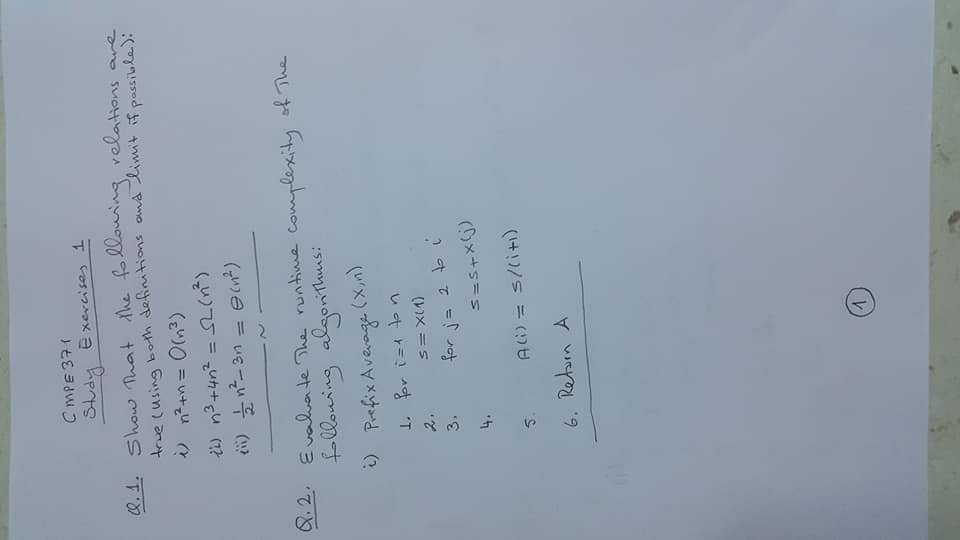 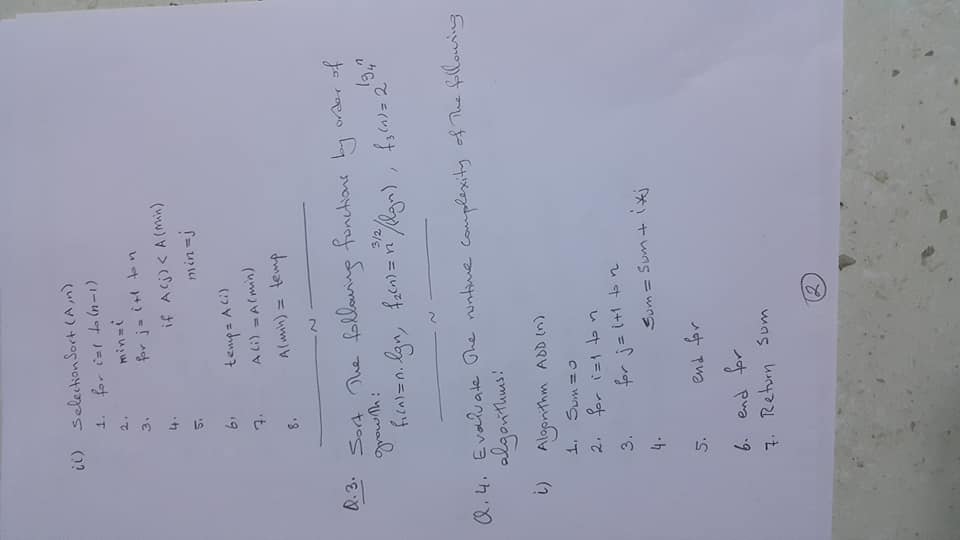 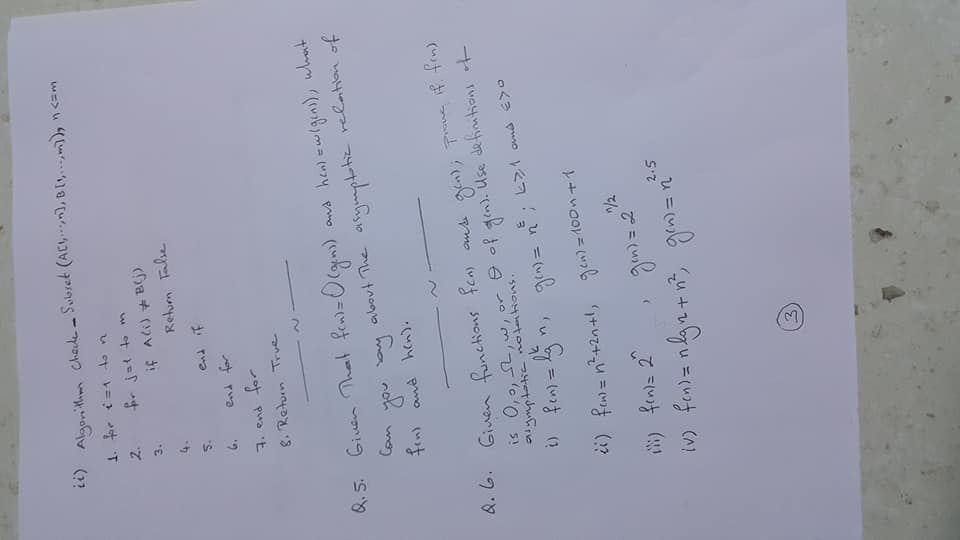 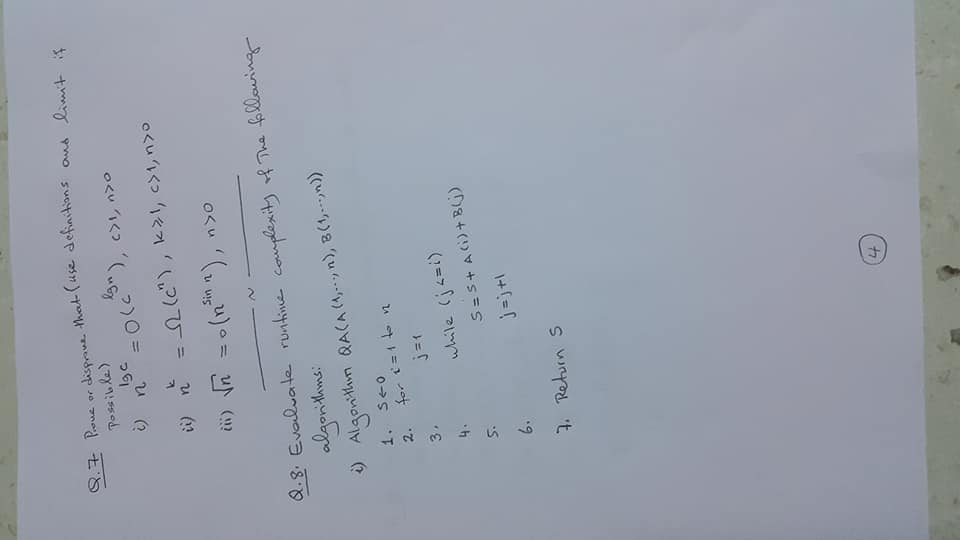 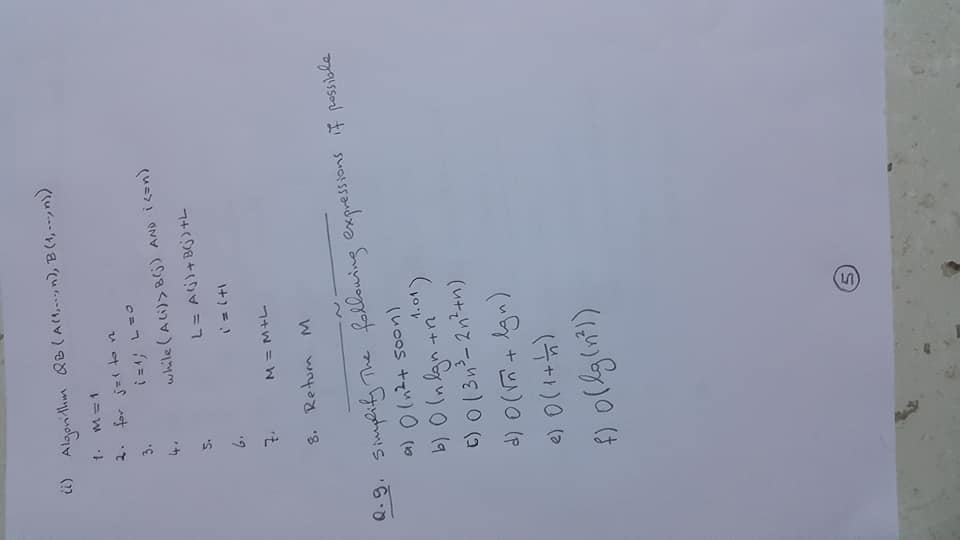 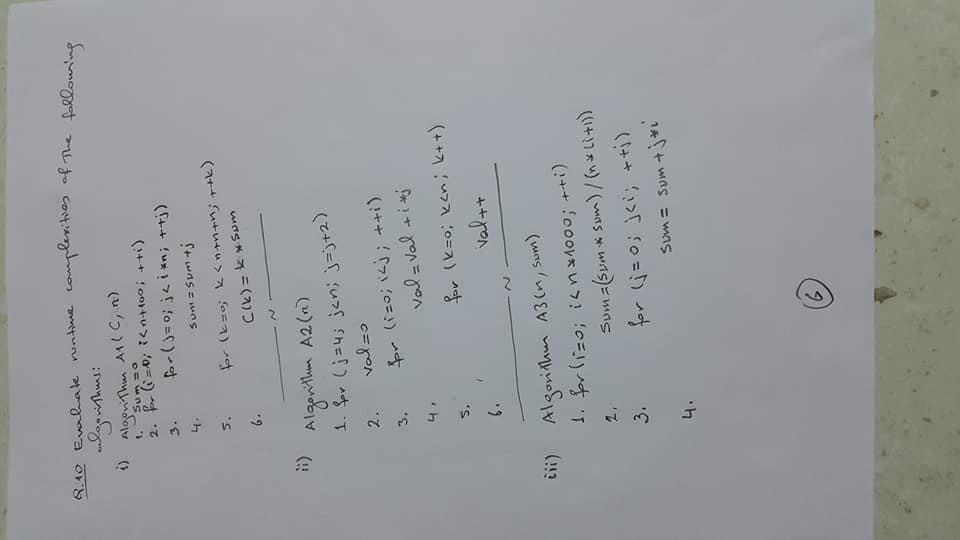 